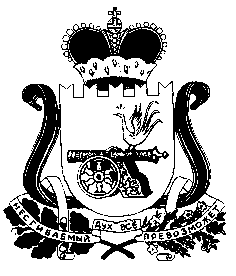 СОВЕТ ДЕПУТАТОВ СНЕГИРЕВСКОГО СЕЛЬСКОГО ПОСЕЛЕНИЯШУМЯЧСКОГО РАЙОНА СМОЛЕНСКОЙ ОБЛАСТИРЕШЕНИЕот  10  марта  2015 года                                                                              № 6Об определении уполномоченногооргана по распоряжению земельнымиучастками, государственная собственность на которые неразграничена, на территорииСнегиревского сельского поселенияШумячского района Смоленской области В целях реализации Земельного кодекса Российской Федерации на территории Снегиревского сельского поселения Шумячского района Смоленской области Совет депутатов Снегиревского сельского поселения Шумячского района смоленской областиРешил:1.Определить Администрацию Снегиревского сельского поселения Шумячского района Смоленской области (далее – Администрация) уполномоченным органом по распоряжению земельными участками, государственная собственность на которые не разграничена, на территории Снегиревского сельского поселения Шумячского района Смоленской области.2.Предложить Администрации рассмотреть вопросы:     - о передаче Администрации муниципального образования «Шумячский район» Смоленской области функций по обеспечению полномочий по распоряжению земельными участками, государственная собственность на которые не разграничена, на территории Снегиревского сельского поселения Шумячского района Смоленской области;    - о наделении Главы Администрации муниципального образования «Шумячский район» Смоленской области Голушкова Александра Валерьевича полномочиями по подписанию правовых актов по распоряжению земельными участками, государственная собственность на которые не разграничена, на территории Снегиревского сельского поселения Шумячского района Смоленской области на основании нотариально заверенной доверенности.3. Опубликовать настоящее решение в печатном средстве массовой информации Снегиревского сельского поселения Шумячского района Смоленской области «Информационный вестник».4. Настоящее решение вступает в силу после его опубликования в «Информационном вестнике» и распространяется на правоотношения, возникшие с 1 марта 2015 года. Глава муниципального образованияСнегиревского сельского поселения                                           Шумячского района Смоленской области                                                             Л.И.Круткина                                                                         